ACTIVITY 4 | I Spy with My Little Eye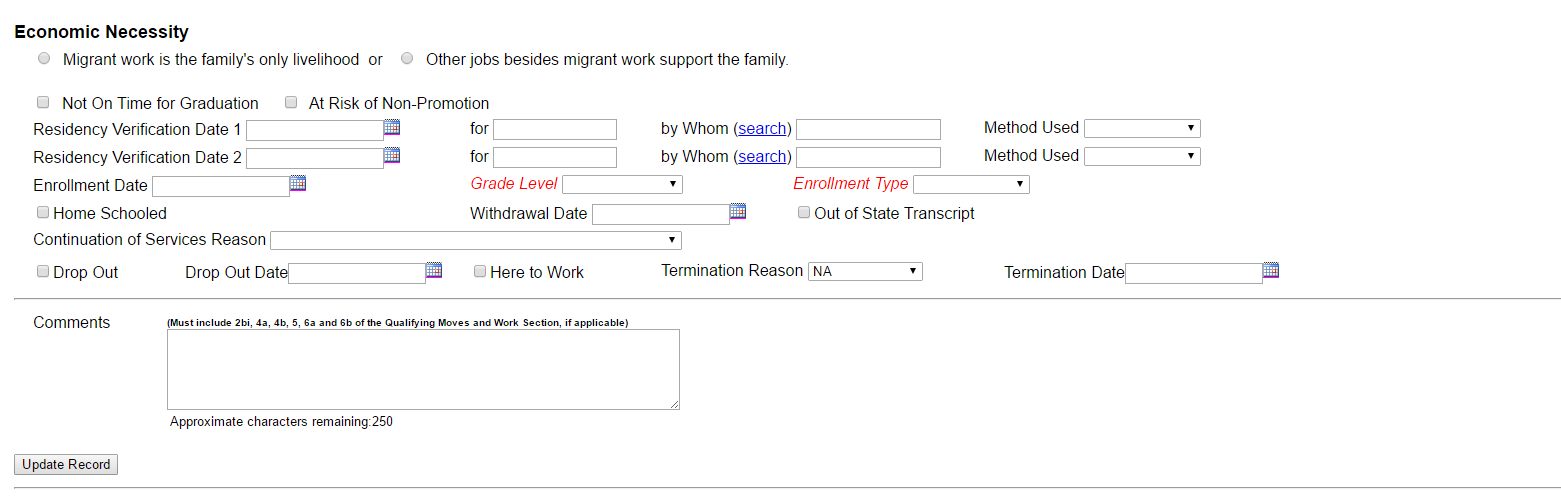 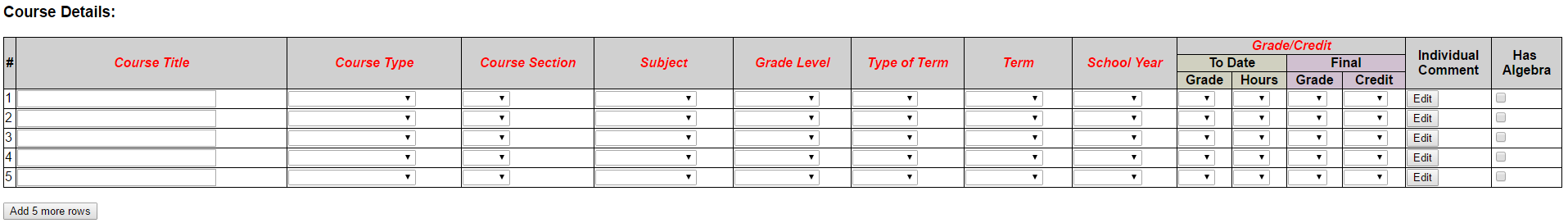 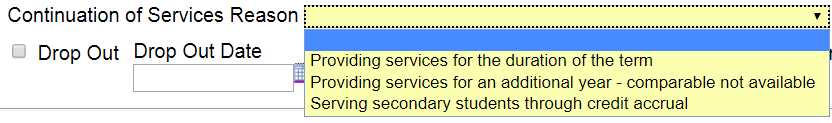 Instructions:Let’s play a game of I Spy!  Circle everything you can spot that is new on the Update Enrollment History Information screen and the Add Student Course History Information screen below.